							........................................ dnia .....................................................................................
imię, nazwisko( lub nazwa) wnioskodawcy..........................................................................................................
adres, nr telefonu							Urząd Gminy Szczawin Kościelnyul. Jana Pawła II 1009-550 Szczawin Kościelny      WNIOSEKDotyczy: ustalenia warunków zabudowy / ustalenia lokalizacji celu publicznego (odpowiednio podkreślić)Na podstawie art.52 i 64 ustawy z dnia 27 marca 2003r. o planowaniu zagospodarowaniu przestrzennym (Dz.U. z 2020 poz. 293 t.j. ze zm.) proszę o ustalenie warunków zabudowy / ustalenie lokalizacji celu publicznego inwestycji o niżej podanej charakterystyce: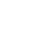 I. Lokalizacja inwestycji:1. ..........................................................................................................................................................................................................................................................................................................(miejscowość, ulica/e, nr ew. działki/ek)2. Granice terenu inwestycji oraz obszar, na który ta inwestycja będzie oddziaływać przedstawiono na kopii mapy zasadniczej odpowiednią linią: ......................................................................................................................................................II . Rodzaj zamierzenia inwestycyjnego:1. Rodzaj planowanych robót budowlanych: ............................................................................................................................................................................................................................................................................................................................................................................................(budowa/wykonanie a także odbudowa, rozbudowa, nadbudowa obiektu budowlanego, lub prace polegające na przebudowie, montażu, remoncie lub rozbiórce obiektu budowlanego oraz zmiana sposobu użytkowania obiektu budowlanego lub jego części)2. Funkcja terenu ………………………………………..............................................................(np.: mieszkaniowa jednorodzinna, produkcyjna, handlowa, usługowa, magazynowa, rolnicza/zagrodowa itp.)Planowana lokalizacja projektowanego zamierzenia oznaczono na załączonej do wniosku kopii mapy zasadniczej (jednym egz.) linią koloru: .........................................................Przewidywany przebieg projektowanych inwestycji liniowych (sieci uzbrojenia, drogi) oznaczono na mapach zasadniczych linią koloru: .........................................................................................................................................III. Określenie dostępu do drogi publicznej:Dojazd do terenu inwestycji odbywał się będzie …………......................................................................................................................................................................................................(nazwa ulicy lub nr ew. drogi publicznej/wewnętrznej, ewentualnie w razie braku bezpośredniego dostępu do drogi nr ew. działki/ek, przez które nastąpi dojazd)IV . Projektowana charakterystyka planowanej inwestycji:funkcja i sposób zagospodarowania terenu inwestycji ..........................................................(budynek: mieszkalny jednorodzinny, wielorodzinny, usługowy, handlowy, produkcyjny, gospodarczy, garaż)b)  orientacyjna powierzchnia projektowanej i istniejącej zabudowy(m2): …………………………………………………………………………………………………...c) powierzchnia użytkowa poszczególnych funkcji (m2) (na przykład: funkcja mieszkaniowa ok. 80%, funkcja usługowa ok. 20 %):.....................................................................................................................................................d) przybliżone wymiary budynków: ....................................................................................................................................................…………………………………………………………………………………………………e) liczba kondygnacji (nadziemnych): ……………………………………………………....................................................................f) wysokość górnej krawędzi elewacji frontowej, jej gzymsu, okapu lub attyki: ………………………………....................................................................................................g) wysokość całkowita:………………………………………………………….............................................................h) kształt dachów (np. dwuspadowy, wielospadowy, płaski itp. ): …………………………………..................................................................................................i) kąt nachylenia dachu: …..................................................................................................................................................j) szerokość elewacji frontowej (mierzona od strony drogi, z której odbywać się będzie wjazd lub wejście na działkę):……………......................................................................................................................................V. Dane charakteryzujące wpływ projektowanej inwestycji na środowisko (czy konieczne jest uzyskanie decyzji środowiskowej):……………………………………………………………………………………………….…...…………………………………………………………………………………………………………………………………………………………………………………………………………VI . Przewidywane zapotrzebowanie na media (z określeniem, czy przyłącza są istniejące czy projektowane oraz z określeniem, czy istniejące lub projektowane uzbrojenie terenu jest wystarczające dla zamierzenia inwestycyjnego oraz podanie rodzaju czynnika grzewczego)Woda:....................................................................................................................................Energia elektryczna: …......................................................................................................... Przewidywany sposób odprowadzenia ścieków:.................................................................Przewidywany sposób  gospodarowania odpadami:.............................................................Odprowadzenie wód opadowych: …....................................................................................Sposób ogrzewania obiektów: .............................................................................................VII. Dane charakteryzujące wpływ inwestycji na środowisko (wypełnić tylko w przypadku  inwestycji usługowych, handlowych, magazynowych lub produkcyjnych):1) Przewidywane natężenie ruchu wywołane funkcjonowaniem obiektu:
....................................................................................................................................................... 
(należy podać szacunkową ilość pojazdów wjeżdżających i wyjeżdżających na teren posesji w dzień i w nocy w jednostce czasu)
2) Projektowane źródła hałasu:………………………………………………………..................................................................
3) Przewidywana emisja hałasu do otoczenia:......................................................................................................................................................
4) Projektowane źródła zanieczyszczeń:.......................................................................................................................................................5) Przewidywana emisja zanieczyszczeń do środowiska: ....................................................................................................................................................... 
6) Przewidywane zabiegi w zakresie ochrony przeciwpożarowej: …...................................................................................................................................................XIII. Dane tytułu prawnego nieruchomości (własność, współwłasność wraz z danymi współwłaściciela, użytkowanie wieczyste, brak tytułu własności ):............................................................................................................................................................................................................................................................................................................IX. Inne informacje:Powierzchnia gospodarstwa rolnego (podać w przypadku realizacji zabudowy zagrodowej lub uzupełnienia zagrody o nowe obiekty): …………………………………………………………………………………………………..Powierzchnia sprzedaży (podać w przypadku realizacji obiektu handlowego): ………………………………………………………………………………………………….. Przewidywana ilość miejsc parkingowych: ………………………………………………………………………………………………….Występowanie zielni wysokiej i średniej (przewidzianych przez inwestora drzew do wycinki i przesadzenia): …………………………………………………………………………………………………Występowanie sieci uzbrojenia (przewidzianych przez inwestora do likwidacji lub przebudowy): …...................................................................................................................................................…...................................................................................................................................................…...................................................................................................................................................Występowanie budynków/budowli na terenie inwestycji (przeznaczonych do rozbiórki lub przebudowy):…...................................................................................................................................................…...................................................................................................................................................…...................................................................................................................................................Załączniki:1 sztuka kopii mapy zasadniczej lub w przypadku jej braku kopii mapy katastralnej, przyjętych do państwowego zasobu geodezyjnego i kartograficznego, obejmujących teren, którego wniosek dotyczy i obszaru, na który ta inwestycja będzie oddziaływać, w skali 1:500 lub 1:1000, a w stosunku do inwestycji liniowych również w skali 1:2000.1 sztuka  kopii mapy zasadniczej lub w przypadku jej braku kopii mapy katastralnej, przyjętych do państwowego zasobu geodezyjnego i kartograficznego, obejmujących teren, którego wniosek dotyczy i obszaru, na który ta inwestycja będzie oddziaływać, w skali 1:500 lub 1:1000, a w stosunku do inwestycji liniowych również w skali 1:2000 z zaznaczeniem informacji z zaznaczeniem informacji dot. Sposobu zagospodarowania terenu, obszaru inwestycji oraz obszaru oddziaływania inwestycjiUwaga: Prosimy o złożenie map do formatu A4, z uwzględnieniem możliwości wpięcia do akt. Dla nowej zabudowy i zagospodarowania terenu (z wyjątkiem inwestycji produkcyjnych lokalizowanych na terenach przeznaczonych na ten cel w planach miejscowych,  obiektów liniowych i urządzeń infrastruktury oraz inwestycji w zabudowie zagrodowej, w przypadku gdy powierzchnia gospodarstwa rolnego związanego z tą zabudową przekracza średnią powierzchnię gospodarstwa rolnego w gminie), załączona do wniosku kopia mapy zasadniczej powinna obejmować obszar w odległości nie mniejszej niż trzykrotna szerokość frontu działki objętej wnioskiem o ustalenie warunków zabudowy, nie mniejszej jednak niż 50 metrów, zgodnie z §3 Rozporządzenia Ministra Infrastruktury z dnia 26 sierpnia 2003r. w sprawie sposobu ustalania wymagań dotyczących nowej zabudowy i zagospodarowania terenu w przypadku braku miejscowego planu zagospodarowania przestrzennego (Dz. U. Nr 164, poz. 1588 z 2003r, z późn. zm.),umowy zawarte między właściwą jednostką organizacyjną a inwestorem, gwarantujące wykonanie uzbrojenia terenu inwestycji,dokument potwierdzający posiadanie gospodarstwa rolnego (w przypadku występowania o wydanie decyzji dla zagrody rolnej),pełnomocnictwo w razie ustanowienia osoby do występowania w imieniu inwestora wraz z opłatą skarbową w wysokości 17 zł,dokument potwierdzający uiszczenie opłaty skarbowej.Uwaga: Opłata skarbowa z tytułu wydania decyzji o warunkach zabudowy i zagospodarowania terenu (tj. decyzja celu publicznego i decyzje  o warunkach zabudowy) BEZ WZGLĘDU NA RODZAJ INWESTYCJI WYNOSI 598 zł (płatna z chwilą składania wniosku). Od opłaty zostaje zwolniona wyłącznie decyzja wydawana na wniosek właściciela lub użytkownika wieczystego terenu, którego wniosek dotyczy, bez względu na rodzaj inwestycji - Ustawa z dnia 16 listopada 2006 r. o opłacie skarbowej (Dz.U. z 2020 r. poz. 1546).Klauzula informacyjna o przetwarzaniu danych						Od dnia 25.05.2018r. obowiązuje Rozporządzenie Parlamentu Europejskiego i Rady (UE) 2016/679 z 27 kwietnia 2016 r. w sprawie ochrony osób fizycznych w związku z przetwarzaniem danych osobowych i w sprawie ich swobodnego przepływu (tzw. RODO). W związku z tym prezentujemy Państwu "Klauzulę informacyjną o przetwarzaniu danych osobowych" w Urzędzie Gminy w Szczawinie Kościelnym na podstawie zawartych umów i udzielonej zgody w oparciu o przepisy obowiązującego prawa.KLAUZULA INFORMACYJNA O PRZETWARZANIU DANYCH OSOBOWYCHW związku z realizacją wymogów Rozporządzenia Parlamentu Europejskiego i Rady (UE) 2016/679 z dnia 27 kwietnia 2016 r. w sprawie ochrony osób fizycznych w związku z przetwarzaniem danych osobowych i w sprawie swobodnego przepływu takich danych oraz uchylenia dyrektywy 95/46/WE (ogólne rozporządzenie o ochronie danych „RODO”), informujemy o zasadach przetwarzania Pani/Pana danych osobowych oraz o przysługujących Pani/Panu prawach z tym związanych.Poniższe zasady stosuje się począwszy od 25 maja 2018 roku.1.    Administratorem Pani/Pana danych osobowych przetwarzanych w Urzędzie Gminy w Szczawinie Kościelnym jest: Wójt Gminy Szczawin Kościelny, 2.    Jeśli ma Pani/Pan pytania dotyczące sposobu i zakresu przetwarzania Pani/Pana danych osobowych w zakresie działania Urzędu Gminy w Szczawinie Kościelnym, a także przysługujących Pani/Panu uprawnień, może się Pani/Pan skontaktować się z Inspektorem Ochrony Danych Osobowych w Urzędzie Gminy w Szczawinie Kościelnym za pomocą adresu adwokat@tarcz.pl3.    Administrator danych osobowych – Wójt Gminy Szczawin Kościelny - przetwarza Pani/Pana dane osobowe na podstawie obowiązujących przepisów prawa, zawartych umów oraz na podstawie udzielonej zgody.4.    Pani/Pana dane osobowe przetwarzane są w celu/celach:wypełnienia obowiązków prawnych ciążących na Urzędzie Gminy w Szczawinie Kościelnym;  realizacji umów zawartych z kontrahentami Gminy Szczawin Kościelny; w pozostałych przypadkach Pani/Pana dane osobowe przetwarzane są wyłącznie na podstawie wcześniej udzielonej zgody w zakresie i celu określonym w treści zgody.5.    W związku z przetwarzaniem danych w celach o których mowa w pkt 4 odbiorcami Pani/Pana danych osobowych mogą być:organy władzy publicznej oraz podmioty wykonujące zadania publiczne lub działające na zlecenie organów władzy publicznej, w zakresie i w celach, które wynikają z przepisów powszechnie obowiązującego prawa; inne podmioty, które na podstawie stosownych umów podpisanych z Gminą Szczawin Kościelny przetwarzają dane osobowe dla których Administratorem jest Wójt Gminy Szczawin Kościelny.6.    Pani/Pana dane osobowe będą przechowywane przez okres niezbędny do realizacji celów określonych w pkt 4, a po tym czasie przez okres oraz w zakresie wymaganym przez przepisy powszechnie obowiązującego prawa.7.    W związku z przetwarzaniem Pani/Pana danych osobowych przysługują Pani/Panu następujące uprawnienia: a)     prawo dostępu do danych osobowych, w tym prawo do uzyskania kopii tych danych;b)     prawo do żądania sprostowania (poprawiania) danych osobowych – w przypadku gdy dane są nieprawidłowe lub niekompletne;c)     prawo do żądania usunięcia danych osobowych (tzw. prawo do bycia zapomnianym), w przypadku gdy:- dane nie są już niezbędne do celów, dla których były zebrane lub w inny sposób przetwarzane,- osoba, której dane dotyczą, wniosła sprzeciw wobec przetwarzania danych osobowych,-  osoba, której dane dotyczą wycofała zgodę na przetwarzanie danych osobowych, która jest podstawą przetwarzania danych i nie ma innej podstawy prawnej przetwarzania danych,-dane osobowe przetwarzane są niezgodnie z prawem,- dane osobowe muszą być usunięte w celu wywiązania się z obowiązku wynikającego z przepisów prawa;d)     prawo do żądania ograniczenia przetwarzania danych osobowych – w przypadku, gdy:- osoba, której dane dotyczą kwestionuje prawidłowość danych osobowych,- przetwarzanie danych jest niezgodne z prawem, a osoba, której dane dotyczą, sprzeciwia się usunięciu danych, żądając w zamian ich ograniczenia,- Administrator nie potrzebuje już danych dla swoich celów, ale osoba, której dane dotyczą, potrzebuje ich do ustalenia, obrony lub dochodzenia roszczeń,- osoba, której dane dotyczą, wniosła sprzeciw wobec przetwarzania danych, do czasu ustalenia czy prawnie uzasadnione podstawy po stronie administratora są nadrzędne wobec podstawy sprzeciwu;e)     prawo do przenoszenia danych – w przypadku gdy łącznie spełnione są następujące przesłanki:- przetwarzanie danych odbywa się na podstawie umowy zawartej z osobą, której dane dotyczą lub na podstawie zgody wyrażonej przez tą osobę,- przetwarzanie odbywa się w sposób zautomatyzowany;  f)     prawo sprzeciwu wobec przetwarzania danych – w przypadku gdy łącznie spełnione są następujące przesłanki:- zaistnieją przyczyny związane z Pani/Pana szczególną sytuacją, w przypadku przetwarzania danych na podstawie zadania realizowanego w interesie publicznym lub w ramach sprawowania władzy publicznej przez Administratora,- przetwarzanie jest niezbędne do celów wynikających z prawnie uzasadnionych interesów realizowanych przez Administratora lub przez stronę trzecią, z wyjątkiem sytuacji, w których nadrzędny charakter wobec tych interesów mają interesy lub podstawowe prawa i wolności osoby, której dane dotyczą, wymagające ochrony danych osobowych, w szczególności gdy osoba, której dane dotyczą jest dzieckiem. 8.   W przypadku gdy przetwarzanie danych osobowych odbywa się na podstawie zgody osoby na przetwarzanie danych osobowych (art. 6 ust. 1 lit a RODO), przysługuje Pani/Panu prawo do cofnięcia tej zgody w dowolnym momencie. Cofnięcie to nie ma wpływu na zgodność przetwarzania, którego dokonano na podstawie zgody przed jej cofnięciem, z obowiązującym prawem.9.    W przypadku powzięcia informacji o niezgodnym z prawem przetwarzaniu w Urzędzie Gminy w Szczawinie Kościelnym Pani/Pana danych osobowych, przysługuje Pani/Panu prawo wniesienia skargi do organu nadzorczego właściwego w sprawach ochrony danych osobowych. 10.    W sytuacji, gdy przetwarzanie danych osobowych odbywa się na podstawie zgody osoby, której dane dotyczą, podanie przez Panią/Pana danych osobowych Administratorowi ma charakter dobrowolny.11.    Podanie przez Panią/Pana danych osobowych jest obowiązkowe, w sytuacji gdy przesłankę przetwarzania danych osobowych stanowi przepis prawa lub zawarta między stronami umowa.12.    Pani/Pana dane mogą być przetwarzane w sposób zautomatyzowany i nie będą profilowane. Zapoznałem/am się z powyższymi informacjami...................................................                  					  podpis wnioskodawcy lub pełnomocnika